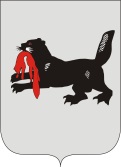 ИРКУТСКАЯ ОБЛАСТЬСЛЮДЯНСКАЯТЕРРИТОРИАЛЬНАЯ ИЗБИРАТЕЛЬНАЯ КОМИССИЯг. СлюдянкаО назначении председателя участковой избирательной комиссии избирательного участка № 1312В связи с приостановлением полномочий председателя участковой избирательной комиссии избирательного участка № 1312 Черниковой Юлии Михайловны, в соответствии с пунктом 7 статьи 28 Федерального закона от 12 июня 2002 года № 67-ФЗ «Об основных гарантиях избирательных прав и права на участие в референдуме граждан Российской Федерации», Слюдянская территориальная избирательная комиссияРЕШИЛА:1. Назначить председателем участковой избирательной комиссии избирательного участка № 1312 Пультякову Марию Владимировну,1986 года рождения, работающую фельдшером ПРМО в негосударственном учреждении здравоохранения «Узловая поликлиника на станции Слюдянка ОАО «РЖД», предложенную для назначения в состав комиссии собранием избирателей по месту жительства.Разместить настоящее решение на странице Слюдянской территориальной избирательной комиссии на едином интернет-портале территориальных избирательных комиссий Иркутской области.Председатель Слюдянскойтерриториальной избирательнойкомиссии		                                                                               Н.Л. ЛазареваСекретарь Слюдянскойтерриториальной избирательнойкомиссии						                                         Н.Л. ТитоваР Е Ш Е Н И ЕР Е Ш Е Н И Е21 июля 2021 года№ 14/113 